MAHKAMAH AGUNG REPUBLIK INDONESIA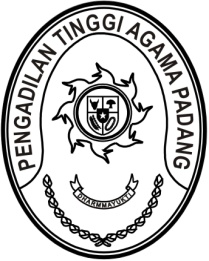 DIREKTORAT JENDERAL BADAN PERADILAN AGAMAPENGADILAN TINGGI AGAMA PADANGJalan By Pass KM 24, Batipuh Panjang, Koto TangahKota Padang, Sumatera Barat 25171 www.pta-padang.go.id, admin@pta-padang.go.idSURAT KETERANGANNomor : <no_urut>/<kode_jabatan>/SKET.<kode_klasifikasi_arsip>/<bulan_romawi>/<tahun>Yang bertanda tangan di bawah iniNama	: …………………………………………………………………………………NIP/NRP	: …………………………………………………………………………………Jabatan	:	…………………………………………………………………………………dengan ini menyatakan bahwa nama di bawah ini,Nama			: …………………………………………………………………………NIP/NRP			: …………………………………………………………………………Jabatan			: …………………………………………………………………………Unit Kerja			: …………………………………………………………………………Satuan Kerja		: …………………………………………………………………………Tanggal Presensi	: <tanggal>/<bulan>/<tahun> ………………………………………..Hadir/pulang pukul	: <jam>:<menit> <zona_waktu_(wib_wita_wit)> …………………..adalah benar bertugas sesuai dengan jam kerja yang berlaku pada tanggal dan waktu yang tercantum.Saya bertanggung jawab penuh atas kebenaran Informasi <status_presensi_(kehadiran_kepulangan)> nama tersebut di atas, sehubungan dengan hal tersebut mohon bantuannya untuk dilakukan perbaikan catatan jam kerja pada Sistem Informasi Manajemen Kepegawaian (SIKEP).Demikian surat keterangan ini dibuat dan untuk dipergunakan sebagaimana mestinya.<tempat>, <tanggal>/<bulan>/<tahun><jabatan_pembuat_keterangan><tanda_tangan_ pembuat_keterangan><nama_lengkap_ pembuat_keterangan>PERSETUJUAN PERUBAHANDisetujuiDitolak, karena ………………………………………………………………………………………<jabatan_pimpinan_satker>,<tanda_tangan><nama_pimpinan_satker>NIP. <nip_pimpinan_satker>